Phone   Fax 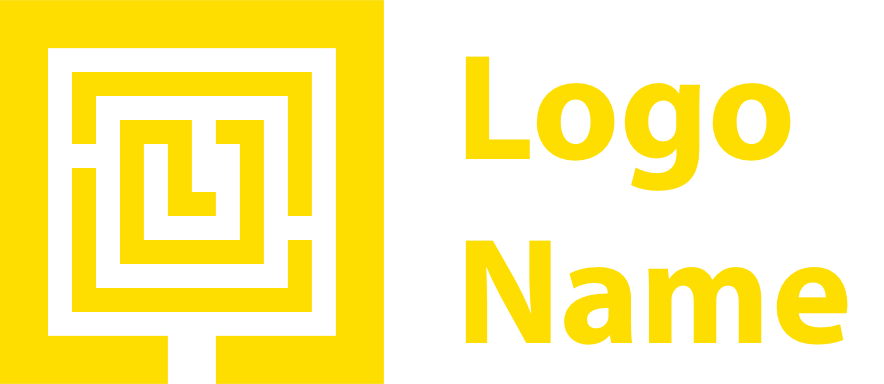 incident Reportincident Reportincident Reportincident Reportincident ReportIncident SummaryIncident SummaryIncident SummaryIncident SummaryIncident SummaryReported Date / TimeSl No.Guest’s Details / Information:1. Last Name:…….......................... First Name:..…........................2. Nationality / Country:.................................................................3. Passport No.:............................. ID Proof:.................................4. Date and Place of birth:......................./.....................................5. Company / Agent / Booker Name:..............................................6. Tel.:........................................ Mobile:......................................7. E-mail:...................................................................................... 8. Reservation No:......................... Room No:................................9. Booking Source/Type:................................................................10. Arrival date:.............................. Departure date:........................Details About the Incident:Action Taken:Staff Reported Signature:...................................MOD Signature:.................................................General Manager Signature:.................................Remarks By GM / RM: